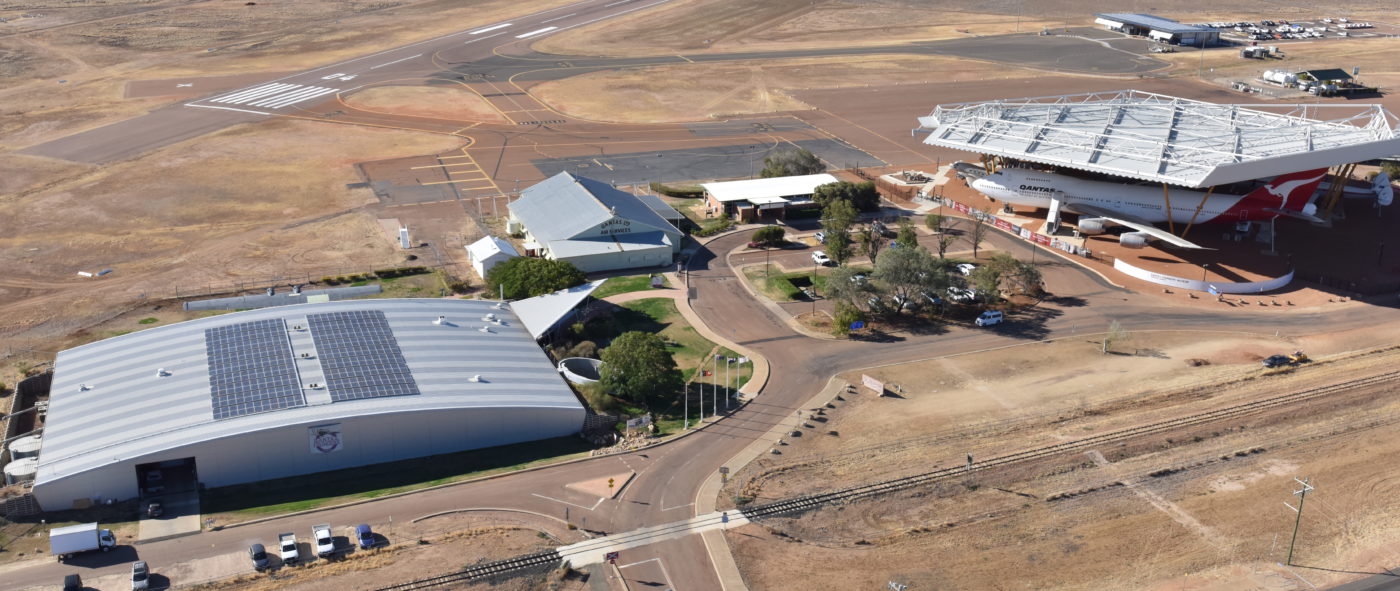 NAME:           	AIRCRAFT REG:.  MOBILE PHONE:  	EMAIL:  ETA YLRE:  ACCOMPANIED BY: 	  	SPECIAL DIETARY NEEDS: REGISTRATION FEE:  REGISTRATION: 			No.     @ $550 per person    	$PAYMENT: By direct deposit to: 	Australian Mooney Pilots Assoc. BSB: 035047, Account #: 156723	(In the “Details to Payee” field, please put your SURNAME FIRST followed by AGM) ACCOMMODATION:Longreach Motor Inn, 84 Galah St., Longreach.  Please make your own reservations as early as possible by calling the motel on (07) 4658 2322.   See page 2 for rates.There are 20 rooms held for AMPA.  There is no penalty for cancellations more than 30 days prior to arrival but substantial fees apply for later cancellations.  Please return your completed form by 16th FEBRUARY to the convenor, Howard Hobbs at: hh643@bigpond.net.au FLY-IN DETAILSACCOMMODATION OPTIONSLongreach Motor Inn:Standard queen room $175/nightTwin room $188/nightCOSTSRegistration fee includes:ThursdayTransport from and to airport has been arranged with the motel but will depend on availability of their courtesy busWelcome dinner FridayRosebank Station tour and morning teaLongreach town tourSunset cruiseSaturdayQantas Founders Museum entry, guided airpark tour, and lunchAustralian Stockman’s Hall of Fame Museum entryCamden Park Station sunset tour with nibbles, dinner and drinksSundayLunch at the Wellshot HotelIlfracombe town tour & The Machinery MileDinner at the local’s favourite pub “The Birdcage Hotel” (drinks at own expense)Not included:AccommodationBreakfast dailyWelcome dinner on Thursday eveningFriday dinner at Branch CafePROGRAMThursday 16th March - Arrival DayFrom 13:00	Arrival at YLRE.	Longreach Motor Inn will transfer from Longreach Airport to accommodation 18:00	Dinner at Longreach Motor Inn, Harry’s Restaurant (own expense)Friday 17th March Rosebank Station Tour and Morning Tea.  Outback Aussie Tours Longreach Town Tour Lunch and free time in townSmithy’s Sunset Cruise on the Thomson River. Transfer to The Branch Café Following dinner walk back to your accommodationSaturday 18th MarchQantas Founders Museum Entry, Guided Airpark Tour, and Lunch Australian Stockman’s Hall of Fame Museum Entry Camden Park Station Sunset Tour with Nibbles, Dinner and Drinks  	Sunday 19th MarchAGM approx. 09:30 -12:00 at (TBC)Lunch at the Wellshot Hotel. Ilfracombe Town Tour & The Machinery Mile. Dinner at the local’s favourite pub “The Birdcage Hotel”Monday  20th  March - Departure DayFrom 9.00	Departure from YLRE	Own transport to airport